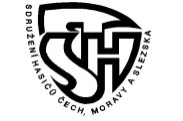 Zápis z jednání  KSH Pardubického krajeze dne 28.6.2016 v Pardubicích Přítomni : Svitavy :                  Bidmon Josef, Josef Jiruše, Josef Dvořák , Jan SouralChrudim :                Stará Hana, Miroslav Kunhart, Bohuslav ŠulcÚstí nad Orlicí:       Jan Růžička, Pavel Černohous Pardubice:               Bohuslav Cerman , Josef Syrůček, Aleš Janda            Program jednání :        1)  Zahájení, kontrola plnění úkolů2)  Příprava krajského kola PS3)  hodnocení krajských kol Plamen a Dorost 4)  hodnocení krajského předání PO očima dětí 5) Informace o konání akcí 6) Různé Ad 1)  Starosta Josef Bidmon zahájil jednání Ad 2)  Krajské kolo PS se bude konat 30.7 2016. Na jednotné stroje FOX. Možnost běhat věže, žebříky a časomíru dodá škola. 100m se bude běhat na 4 dráhy. OZ připraví Josef Jiruše a Bohuslav Šulc.Ad 3) Jiří Čechlovský :PlamenOZ a přihlášky měly být dříve, prezence a připravenost soutěže byla v pořádku.Jan Růžička hodnotí velice pozitivně seznam závodníků na google, kde se doplňují postupující družstva, je to přehledné.Dorost: OZ měly být dříve, větší náročnost na jednotlivce co se týká přípravy a prezence. Dráhy, prezence a technická četa fungovala tak jak má. Druhý nástup je hodnocen špatně, byl zbytečně. špatná připravenost sčítačky, diplomů a hlášení rozhodčích na soutěž.Josef Jiruše, zbytečně dlouho prezence jednotlivců a druhý nástup zbytečně.Jan Růžička by nevyhlašoval běh 100 m každé kategorie zvlášť.Jiří Čechlovský kvitoval jarní školení, bylo by dobré udělat na jaře nové školení.První víkend v září bude přeškolení jedničkových rozhodčích v Přibyslavi a Jánských Koupelích. UO se hlásí na pořádání krajského kola v Mladkově, ale ne bohužel na tartanu.Do konce října by se měly vědět termíny krajských kol na rok 2017.Ad 4) Vyhodnocení Po očima dětí se konalo v Chrudimi, pozdě poslaná pozvánka na předání. Poslána 30.5 vyhodnocení se konalo 16.6.2016. Aleš Janda poznamenal, že bylo drahé občerstvení. Hana Stará zařídila sponzorsky koláče, ostatní občerstvení stálo 3170,- Ad 5) Josef Bidmon : 20.8.2016 se konají oslavy v Topoli předání praporu od 11:00 někdo ze členů VV SH ČMS  Jan Soural : 17.9.2016 setkání praporů okres Svitavy a žehnání nového okresního praporu OSH Svitavy, 16.7.2016 8 SDH  má výročí – spadají pod Městečko Trnávka Bohuslav Cerman : 6.8.2016 setkání Koňských stříkaček v Mělicích u PřeloučeJosef Dvořák –KKRR –kontrola hospodaření k 30.6.2016Josef Bidmon : proběhla kontrola hospodaření z krajského úřadu  vše bylo v pořádku Olympijský park Pardubice 2016zjistit účast SDH z kraje v termínu 5.- 20.8.2016Mistrovství světa Ostrava 13.-.21.8.2016pokud jsou ještě zájemci do technické četyTFA – kvalifikace – domluvit s M. Hockem  ( Orličky)Návštěva Ukrajiny – hasičů- účast J. Bidmon , J. Syrůčeknávštěva pardubického kraje 22.-23.6.2016VV KSH souhlasí s úhradou večeře a dárkových předmětů pro delegaci z Ukrajiny.možnost návštěvy hasičů na UkrajiněJosef Jiruše má za úkol ustanovit radu hasičských soutěží Starostové OSH mají napsat starostovi KSH, jaké překážky chtějí do konce července 2016.Porucha motoru služebního vozidla KSH- VV KSH souhlasí s opravou a úhradou výdajů s ní spojenou. 50.000,- má starosta účelové získané.Výměna členských průkazů- úhrada SH ČMS, SDH musí zkontrolovat členskou základnu.Projekt mladý sportovec podat žádosti do 30.6.2016VV KSH souhlasí s udělením čestného titulu“ čestný člen „ KSH Pardubického kraje senátorovi Parlamentu České republiky Radko MartínkoviPodzimní shromáždění starostů se bude konat 20.1.02016 v PřibyslaviAleš Janda vyjádřil nespokojenost brožurou od Pavla Šotoly.  Zapsala : Hana Stará 